Письма дочери  ( Советы логопеда о раннем речевом развитии ребенка)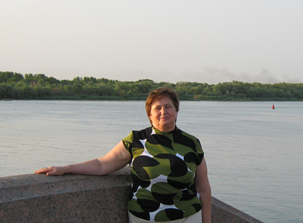 Михайлова Алевтина Петровна, учитель – логопед, стаж  педагогической работы более 40 лет. Мой собственный практический опыт и опыт моих коллег говорят о том, что своевременное предупреждение речевых нарушений - залог  не только успешного развития речи ребенка, его обучения в школе, но и формирования  будущего активного, деятельного, гармонично развитого человека.В последние годы, к сожалению, стали заметны отклонения в речи подрастающего поколения: говорить дети начинают поздно, не владеют простым запасом слов, и их речь отличается бедностью и примитивностью. С уверенностью можно сказать, что помощь педагогов-логопедов необходима большинству детей дошкольного возраста. Работа педагога-логопеда с ребенком - лучший вариант постановки правильной речи и исправления логопедических проблем.Однако, в силу как объективных, так и субъективных обстоятельств обратиться за помощью профессионального логопеда не всегда представляется возможным. Некоторые родители решают сами стать «логопедами» для своих детей. И это очень похвально, потому что таким образом родитель показывает ребенку, что тот не один в этой нелегкой борьбе с проблемами речи. Но без специальных знаний благие намерения родителей могут быть бесполезными, а в отдельных случаях даже нанести вред.Книга адресована в первую очередь родителям, но она будет весьма полезна и специалистам.Вместо предисловия.Дорогая моя дочь!  Дорогие молодые мамы!Произошло очень важное событие в твоей жизни и в жизни всей нашей семьи: у вас с мужем родилась дочь, наша внучка.Думаю, что сейчас необходимо обратить твое внимание на речевое развитие малышки потому,  что молодые родители часто удивляются: «Разве языку надо учить?». Жизненный опыт показывает, что оптимального речевого развития достигают те дети, с которыми занимаются целенаправленно, начиная с первых месяцев жизни.Овладение родным языком – жизненная потребность и необходимое условие выживания в современном обществе. Информационная и биологическая  функция языка научно обоснована известными физиологами, лингвистами, логопедами. Как человек говорит, так он думает, пишет, учится и учит.Хочу обратиться к молодым мамам, рассматривайте своего новорожденного ребенка как члена человеческого сообщества, где речь востребована, важна, дает возможность овладеть всеми необходимыми навыками, воспитывайте творчески активную  личность, способную эффективно и нестандартно решать жизненные проблемы. 	Ученые - лингвисты, физиологи, логопеды условно подразделяют речевое развитие детей до трех лет  на три периода: доречевое развитие,  предречевое  развитие, раннее речевое развитие. Часто  мамы, да и  педагоги затрудняются в  подборе упражнений для малышей, поэтому считаю целесообразным предложить вниманию молодой маме пособие, где представлены примерные упражнения для планомерного развития  речи на очень ранних возрастных этапах. Все упражнения, рекомендации распределены по месяцам с постепенным усложнением, имеются и рекомендации по развитию слуха, зрительного восприятия, тонкой моторики, что положительно повлияет на речевое развитие. Каждая глава пособия предваряется кратким содержанием.Успехов в воспитании ребенка! И  пусть ваш ребенок Вас только радует!P.S. Когда книга уже была сдана в набор, я подумала, что, если у Вас родился сын, то все рекомендации в еще большей степени относятся к Вам и Вашему ребенку. Мальчики чаще нуждаются в логопедической помощи. Постарайтесь помочь Вашему сыну своевременно. Первый месяц жизни -  письмо первое, из которого мама узнает, как надо помочь  ребенку изучать мир.  У мамы много хлопот,  хочет сделать все дела по уходу за ребенком, по дому, но  молодая мама должна распределить время так, чтобы его хватало для занятий с ребенком.В первый месяц жизни развитие речевой активности протекает на фоне совершенствования зрительных и слуховых реакций.Новорожденный реагирует только на свет, а видеть предметы, различать их форму, величину его надо научить. А если не учить? Тогда малыш будет поворачивать голову только на окно или лампу, а это грозит деформацией черепа и вырабатывает у него инертность. Чтобы этого не случилось, следует подобрать яркую игрушку и не просто подвесить ее над кроваткой, а перемещать в поле зрения ребенка на расстоянии-50-70 см от лица. При таких занятиях уже на 10-ый день жизни малыш может в течение некоторого времени следить за медленно передвигающимся предметом. В конце 2-ой недели можно начинать периодически останавливать движущийся предмет, чтобы ребенок научился удерживать на нем взгляд. Одновременно важно учить ребенка смотреть двумя глазами.Для этого игрушку перемещают в горизонтальной и в вертикальной плоскости, то приближая ее к глазам, то отдаляя.	Для тренировки  слуха следует пользоваться погремушкой. Ребенок будет прислушиваться к звукам,  и следить глазами за погремушкой. Так происходит взаимодействие органов слуха и зрения. Через некоторое время он научится поворачивать голову, чтобы посмотреть, что звучит. Очень полезно разговаривать с ребенком. Это развивает тонкость звукового восприятия и помогает впоследствии быстрее научиться говорить.	Все дети проходят один и тот же путь (хотя и с определенными вариациями) речевого развития. 1-ые звуки новорожденных - это гортанные звуки «гуканья» [г, кх, гх, гк], в которых участвуют только мышцы гортани, так как артикуляционный аппарат еще слаб. Поэтому его уже надо развивать на упражнениях, основанных на безусловных рефлексах.1-ое упражнение: легкое похлопывание пальцем или соской по нижней, а затем по верхней губе - ребенок вытягивает губы хоботком.2-ое упражнение: надавливание на угол рта то с одной,  то с другой стороны - ребенок поворачивает голову в ту же сторону и открывает рот. Эти упражнения следует повторять по 3-4 раза несколько раз в день. Они стимулируют развитие артикуляционного  аппарата,  и   проводить их  надо до 3-х до месячного возраста, так как  позднее эти рефлексы угасают.Одновременно следует проводить пассивную артикуляционную гимнастику, которая  проводится от 2- 3 недель до 12 месяцев.1.Упражнение:оттягивание нижней губы вниз (два указательных пальца ставим в углы      рта ребенка и ритмично оттягиваем вниз до обнажения десен);оттягивание верхней губы вверх (два пальца ставим углы рта и ритмично оттягиваем губу к носу до обнажения десен);большим и указательным пальцами правой и левой рук захватываем середины верхней и  нижней губ, ритмично потягиваем вперед и отпускаем; двумя пальцами захватываем среднюю часть верхней губы и крутим по часовой, а затем -  против часовой стрелки; тоже проделываем с нижней губой;двумя указательными пальцами ритмично растягиваем губы ребенка в улыбку и поем звук [И];собираем губы ребенка в хоботок, поем звук [О]; собираем губы в трубочку,  поем звук [У];проводим указательным пальцем по круговой мышце рта, останавливаемся на середине подбородка, нажимаем, открываем рот, а  сами при этом поем звук [А].  	2.Упражнения для мышц языка:легкое надавливание шпателем или соской на кончик языка, чтобы язык подвинулся назад;толкание языка шпателем из стороны в сторону. P. S. Вместо шпателя  мама может использовать специальные напалечники со 	щеточкой, их можно купить в магазинах  для детей.Упражнения для мышц глотки:ребенку, лежащему на животе, закрывают пальцами нос, вдох ртом толкает его небную занавеску.Это упражнение очень нужное, но, прошу тебя, будь очень внимательна и аккуратна при выполнении этого упражнения. Для того чтобы у ребенка развивалось зрительное сосредоточение на твоем лице, проделывая приведенные выше упражнения,  наклоняйся над ребенком,   пой  песенки (сейчас пока не важно, что ты не помнишь колыбельных, важна интонация, мелодия), наклоняй на свое лицо, ласково разговаривай со своей малышкой. Если так не получается, попробуй аккуратненько нажимать двумя указательными пальцами за ушками ребенка, поглаживай, пощекочи, нежненько потормоши в области шеи по ходу мимических мышц. Такими приемами  вызывай ответную эмоционально - положительную реакцию. Дорогая моя! Думаю, что ты хорошо понимаешь, что ребенок еще очень слаб, что любое неверное движение может причинить ему неудобства, поэтому еще раз прошу тебя: аккуратнее. Если чего – то не знаешь, лучше спроси у врача, логопеда, массажиста, даже попроси их показать.Поздравляю вас! Вашей дочери исполнился месяц! Как подросла! Как многому научилась! Твоя дочь  научилась  эмоционально реагировать на речь взрослого, а это уже  начало общения. Общение ребенка с миром начинается через общение с матерью.  Помни, что ты для ребенка пока еще целый мир!Второй месяц жизни  - письмо второе, в котором говорится о том, как  подготовить речевой аппарат ребенка с помощью упражнений.В течение второго месяца продолжаем  выполнять уже знакомые упражнения, добавляя новые.Дыхательные упражнения:у ребенка, лежащего на спине, отводятся руки вверх, затем плавно опускаются вниз;ребенка кладем то на левый, то на правый бок, поднимаем согнутую руку слегка вверх (вдох), прижимаем (выдох).Развиваем умение поворачивать голову в сторону голоса взрослого. Для этого то с одной стороны, то с другой обращаемся к ребенку по имени, (Например: « Юля, ау, гы, а, а»), пока малыш не поворачивает голову. Если нет этой реакции, наклоняемся к ребенку, поворачиваем его голову то в одну,  то в другую сторону, разговариваем с ним, пока он не начинает это делать сам.3.Нормализуем положения кисти и пальцев рук:если повышен тонус (об этом можно спросить у врача), то используем прием расслабления рук: поглаживаем от кончиков пальцев к лучезапястному, к локтевому суставам, как только ребенок распускает пальцы, ему сразу вкладываем игрушку и ощупываем ее вместе с ним (игрушки должны быть мелкими различными по форме, цвету, фактуре).если тонус снижен,  то укрепляем ручки: растираем руки от локтя к пальцам, растираем каждый пальчик отдельно, вкладываем игрушку, зажимаем так, чтобы большой палец был сверху.Если ребенок не берет игрушку, начинаем  развивать хватательный рефлекс: раздражаем ладошку игрушкой, пальцы разжимаются, вкладываем игрушку.  Учим ребенка ощупывать свое лицо: поглаживаем, трясем ручки и кладем их на его лицо, подносим ручки к глазам, губам, носу, и чтобы он их все время ощупывал, говорим: « Глазки, ротик, носик, ручки!»  Во время гигиенических процедур части тела ребенка называть обязательно: «Протираем правый глазик, теперь – левый!» и т.д.   	P.S. Обрати  внимание: то, что нам кажется известным и понятным, для ребенка  это целое открытие.  Обязательно комментируй свои действия!Месяц третий - письмо третье, в котором говорится о речевом развитии ребенка на третьем месяце жизни, который можно охарактеризовать как месяц  начала  «гуления».На третьем месяце жизни, продолжая  выполнять упражнения предыдущего месяца, учим ребенка новому. Хочу попросить не смущаться тем, что рекомендую повторять упражнения предыдущего месяца. Здесь важны два аспекта: такому маленькому ребенку необходимы многократные повторения для запоминания, качество выполнения от месяца к месяцу повышается.Развиваем      	зрительное сосредоточение и слежение в вертикальном положении  (на руках у взрослого).Побуждаем   	ребенка к поиску звучащих игрушек, двигаясь вокруг манежа, увеличивая пространство поиска (используем колокольчик, погремушку, бубен и т.д.).Развиваем ответные эмоционально-положительные реакции, вызывая  «комплекс оживления»  в ответ на эмоциональное общение. Стимулирующий прием: приближаемся, удаляемся, тормошим, трясем ручки, напеваем.Развиваем «гуление». В третий месяц жизни малыш  подолгу протяжно «напевает»  или,  как говорят,  «гулит» гласные звуки. Разговаривая с ребенком, вызываем ответные голосовые реакции. Вырабатываем моторные уклады для гласных звуков, сами  поем: «хоботок», [хо –о –бо –о-то –о-  к] поем звук [О] , «трубочка» - звук  [У] , растягиваем ребенку губы в улыбку и поем [И]. Поясняю: держим ребенка на руках, «поем», свободной рукой складываем губки ребенка.Нормализуем положение кистей рук, пальцев, развиваем функцию хватания в зависимости от тонуса мышц (укрепляем или расслабляем, см. выше); развиваем умение захватывать и удерживать игрушки разной фактуры, формы, объема, толщины, температуры. Учим ребенка захватывать: подталкиваем руку под локоть, даем возможность натолкнуться на игрушку, помогаем ребенку захватить игрушку и вместе с ребенком удерживаем ее,  следим, чтобы большой палец был сверху.Месяц четвертый - письмо четвертое, из которого молодая мама узнает об артикуляционной  гимнастике,  подготавливающей  органы речи ребенка к освоению звуков  речи родного языка.В четвертый месяц жизни гимнастику, основанную на безусловных рефлексах, заменяем на: артикуляционную гимнастику с пищевым подкреплением для губ:побуждаем ребенка тянуться губками к соске, шпателю или ложке, смоченными сахарным сиропом (соком, кефиром, т.е. тем вкусным, что ребенку можно предложить); для языка:побуждаем слизывать сироп с нижней губы (ребенок тянется языком, находит сладкое и слизывает), затем с верхней губы;Развиваем      	зрительную дифференцировку (учим узнавать близких людей). Берем на руки, разговариваем, называем: "мама", "тетя " и т.д.Развиваем слуховое восприятие: учим искать невидимый источник звука.Продолжаем  	вызывать звуки «гуления», используем эмоционально речевое общение с ребенком.Развиваем ответные эмоционально-положительные реакции. Используем плясовую и спокойную мелодии, ласково разговариваем с ребенком, называя его по имени и т.д.Нормализуем положение кисти, пальцев рук. Продолжаем развивать функцию захвата. Ребенок уже должен уметь к 4 месяцам свести две руки в середину, захватить и трясти  кольцо, висящее над ним. Если ребенок этого не делает, мы подталкиваем под локоток, захватываем кольцо его руками, держим, трясем, отпускаем.Работаем	над зрительно-моторной координацией (ощупывание игрушек, веревочек, палочек, лица).Месяц пятый - письмо пятое,  из которого мама  малыша узнает, что  необходимо  развивать зрительное и  слуховое восприятие  с помощью упражнений.В течение пятого  месяца следует повторять гимнастику, предлагаемую для выполнения в предыдущий месяц.К дыхательной гимнастике добавляется следующее упражнение:ритмичное сгибание ног к животу.Развиваем зрительное восприятие, продолжаем учить отличать близких людей от чужих; добавляем занятия с различными сюжетными погремушками (киска - "мяу", петушок - "кукареку").Развиваем слуховое восприятие: учим различать голоса близких людей;ласковую и строгую интонацию.Стимулируем      	певучее «гуление»  в ходе эмоционально - речевого общения, потряхивания, вокализации, переклички.Нормализуем      	положение кисти пальцев рук, развиваем функцию захвата. Учим захватывать игрушку справа, слева, посередине, брать из рук взрослого, длительно удерживать игрушку в руке с ощупыванием, с потряхиванием, с обследование ее ртом и  языком.Месяц шестой - письмо шестое, в котором рассказывается, как обучать ребенка простейшим артикуляционным укладам.Кроме этого, чтобы научить ребенка говорить правильно, на шестом месяце жизни ребенка надо  обязательно позаботиться о его физическом слухе (не должно быть недолеченных воспалительных процессов), развивать слуховое восприятие.Развивая слуховое восприятие, учим по-разному реагировать на свое и чужое имя (на свое имя мы его тормошим, улыбаемся, гладим, ласково разговариваем).Развивая зрительное восприятие, показываем различные сюжетные погремушки.«Гуление» сменяется лепетом, т.е. более членораздельными звуками, похожими  на повторяющиеся слоги : ба-ба-ба, ма-ма-ма , дя-дя-дя. Малыш может подолгу развлекаться, произнося подобные повторяющиеся звукосочетания. Взрослые при этом не остаются безучастными, вторят ему и тем самым вызывают повторные «тирады». Первоначальный лепет носит непроизвольный характер. Его звуковой состав одинаков у детей разных народов и не зависит от языка, на котором говорят окружающие.На эмоционально-речевом фоне создаем уклады:для губно-губных звуков  шлепаем его губами, а сами произносим:      мама,  баба, папа;для губно-зубных звуков подворачиваем его нижнюю губу к верхним зубам и накрываем верхней губой, произносим: [ва – ва].для переднеязычных звуков располагаем указательный палец под подбородком в подьязычной ямке, а большим пальцем захватываем подбородок и, делая колебательные движения, произносим: [дя-дя],  [тя-тя],  [ля-ля] и т.п.для заднеязычных 'звуков  щекочем шейку, чтобы на смехе появился голос [ г - г - г - г – кх].Развиваем манипулирование:учим перекладывать игрушку из руки в руки, лежа на спине;учим лежа на животе захватывать игрушку справа, слева, используя игрушки различного размера, формы, фактуры, температуры.Месяц седьмой – письмо седьмое, в котором описана пассивная артикуляционная гимнастика с сопротивлением.На седьмом месяце жизни к предыдущим артикуляционным упражнениям следует добавить:пассивную артикуляционную гимнастку с сопротивлением:упражнения для губ:губы сближаем в трубочку и держим до оказания ребенком   сопротивления;растягиваем губы в улыбке и держим до оказания сопротивления;для языкашпателем или чистым пальцем надавливаем на кончик языка и ждем, когда ребенок начнет сопротивляться;шпателем или чистым пальцем отклоняем язык вправо, влево и держим до сопротивления;к дыхательным упражнениям добавляются следующие:        одновременное ритмичное сгибание ног к животу;ребенок лежит на спинке, руки вдоль туловища, поднимаем руки ребенка за голову через стороны - вдох, опускаем - выдох. одновременное поднимание рук в стороны и возвращение в передние отделы грудной клетки (крест - накрест).Стимулируем и вызываем повторные слоги лепета. К той работе, которую мы проводили до этого возраста, подключаем перекличку на имеющихся у ребенка слогах.Начинаем работать над формированием предпосылок понимания речи, т.к. младенец уже способен запомнить названия нескольких предметов - находить их взором, когда взрослый задает вопрос “где? ” (зая, ляля и т. п.). Например, подносим ребенка к кукле, сидящей в определенном постоянном месте, и несколько раз называем: "ляля". После многократных повторений в течение 2-3 дней малыш на вопрос: «Где ляля?» начинает поворачивать голову и находить куклу взглядом.Можно научить его находить игрушечную кошку, зайца и т.п. Когда это умение закрепиться, полезно переместить предмет, чтобы слово связывалось именно с данным предметом, а не с его местоположением. И в этот период мы начинаем развивать манипулятивную деятельность, стремимся, чтобы ребенок захватывал игрушку из различных положений, размахивал ею, стучал, бросал, тряс.Месяц восьмой - письмо восьмое, в котором рассказывается, что пора  уже учить малыша играть в ладушки, отыскивать знакомый предмет.Восьмой месяц жизни – это месяц, когда ребенок уже сидит. Начните разучивать с ребенком действия со словами: «ладушки», «дай ручку», «покажи, какой ты большой», « помаши, до свидания».Много радости доставляют малышу игры, сопровождаемые потешками, прибаутками. Эти произведения помогают ребенку запомнить новые слова и выражения, выполнять различные движения в их сопровождении. Под пение «ладушки, ладушки»  помогаем малышу хлопать в ладоши, а при словах «шу, полетели, на головку сели» кладем его руки на голову. После нескольких повторений малыш сам усердно хлопает в ладоши, услышав эти слова. Ребенок хохочет, когда с ним играют в «козу рогатую», и сам пытается забодать взрослого.В 8 месяцев задаем ребенку вопрос " где?". В ответ на это он находит взглядом 2-3 предмета на постоянных местах. В этом возрасте ребенок уже громко, четко,  повторно произносит различные слоги.Отдельно хочу сказать про телевизор: конечно, ребенок уже видит телевизор, внимательно рассматривает изображения на экране, следит за движущимися предметами, на музыку реагирует разнообразными ритмичным движениями. Надо только помнить, что все хорошо в меру. Телевизор в комнате, где находится ребенок, может быть включен ненадолго.Итак, ребенку уже восемь месяцев и, как говорят логопеды, период доречевого развития закончен, и  начался  период предречевого развития.Месяц девятый – письмо девятое, в котором  рассказано об играх  на  развитие внимания и памяти, развитии мелкой моторики малыша.На девятом месяце жизни начинаем усложнять  игры на развитие понимания речи, про артикуляционную дыхательную гимнастку старайся не забывать.Как  работать над развитием понимания речи? «Покажи игрушку», - говорим малышу (например, куклу, называя ее «ляля»). Чтобы заинтересовать малыша, проделай с ней разные действия : маши ее руками, приблизь к ребенку и отдали и т. п., повторяя при этом: «Ляля, ляля»  (несколько раз в различных вариациях).Затем на глазах у ребенка накрой куклу салфеткой и спроси: «Где ляля?», сними салфетку и воскликни: «Вот ляля!». Ребенок может и сам снять салфетку, найти куклу. Он быстрее запомнит свое имя, если «прятать» его самого. К 9-ти месяцам малыш уже  знает свое имя, поворачивает голову, когда его зовут.Рекомендую добавить игру «Сорока».Уделяем большое внимание развитию мелкой моторики, т.к. это теснейшим образом связано с развитием речи. Начинаем формировать пинцетный захват:  во время игры зажимаем 3,4,5 пальцы ребенка, а большим и указательным учим захватывать мелкие предметы. Заставляем ребенка выполнять следующие манипуляции: катать, вынимать, греметь, открывать, нажимать. Раздражаем ладонные поверхности кистей рук предметами различной шероховатости (кисточки, щетки и т.д.).Месяц десятый – письмо десятое, из которого молодой маме становится понятно, как следует не только стимулировать действие малыша, но и научить ребенка воздерживаться от  какого – либо действия.Во время десятого месяца к дыхательной гимнастике добавляем упражнения с предметами: ребенок сидит или стоит, ему дают кольца; поднимаем руки вверх – вдох,  опускаем и прижимаем к грудной клетке - выдох.Играя с ребенком, стимулируя его лепет, начинаем по подражанию вызывать новые слоги, звукосочетания, которых еще не было в его в лепете.Продолжая формировать понимание речи, вводим слово «дай» с жестом.Учим выполнять различные действия с сюжетными игрушками. Мишка: «Топ – топ», заяц: «Прыг – прыг», собачка лает: «Аф – аф», ест «Ам»,  киска: «Мяу,мяу!», ляля пляшет и поет : «Ля- ля –ля», ляля спит «Бай – бай».Учим выполнять действия "Сорока ", "Ладушки", "Где Оля?" по слову. Словом не только побуждаем ребенка выполнить то или иное действие, но и воздержаться от него, когда со строгой интонацией говорим ему:   «Нельзя». Выполняем предметные действия : вынимаем,  перекладываем, снимаем, надеваем, катаем.Формируем захваты: пинцетный (2-мя пальцами) и щипковый (3-мя пальцами: большим, указательным,  средним).	Месяц одиннадцатый – письмо одиннадцатое, в котором рассказывается, как закрепить и усложнить приобретенные ребенком умения.В продолжение одиннадцатого месяца учим ребенка:узнавать изображения знакомых ему игрушек, животных, людей. Благодаря тому, что к этому времени малыш в состоянии освоить указательный жест, он пальчиком показывает на картине петушка, собачку, мячик, когда его об этом просят;запомнить названия некоторых частей тела: по просьбе взрослого показывает нос, глаза, рот и др. у себя, у куклы, на изображении куклы. Малышу понятен указательный жест взрослого;знакомить ребенка с окружающим, увеличивая  запас понимаемых слов, обращать внимание ребенка на птицу, сидящую на ветке, на пробегающую собаку и другие находящиеся в отдалении объекты. Не забывать называть эти предметы (можно использовать и  облегченные слова: «Вон идет собачка аф – аф»);усложняем действия с сюжетными игрушками (куклами, зверятами, которых  кормим, укачиваем, катаем на машине, вытираем нос, причесываем и т.д.);нормализуем положение кистей, пальцев рук. Продолжаем формировать пинцетный и щипковый захваты. Учим строить башенку из кубиков, снимать и надевать кольца.P.S. Об использовании облегченных слов: в первые месяцы  жизни, в период доречевого развития, показывая малышу предмет, игрушку, называем облегченным словом (тем словом, которое ребенок может повторить). На десятом - одиннадцатом месяце жизни ребенка, можно уже предлагать общепринятые названия (кукла, собачка), поясняя облегченным словом.Месяц  двенадцатый – письмо двенадцатое, из которого понятно, как следует  на конкретных примерах познакомить малыша с обобщающими словами.Двенадцатый месяц - месяц освоения пространства (ребенок ходит), месяц новых слов. Ребенок очень активен и готов к новым впечатлениям, но его познавательные процессы еще очень несовершенны.Стимулируем и вызываем лепет и новые слова. Для этого используем неожиданный показ, показ  с сюрпризом, отрабатываем все действия с сюжетными игрушками (кормим куклу ложечкой, расчесываем – расческой). Все  игровые действия сопровождаем речью (кушай, Ляля, кашу, как умеет собачка говорить – ав-ав).Продолжаем отрабатывать понятия: большой – маленький, кубик – шарик. Надо помнить, что играя с любимыми игрушками, малыш способен выделить только одно свойство предмета – то, которое ему больше всего понравится; это может быть форма или размер. Начинаем  знакомить малыша  с понятием цвета: «Это красная погремушка! У мишки красный бант». В этом возрасте сенсорное развитие является  основой умственного воспитания,  но не перегрузите ребенка информацией.Продолжаем работу с   картинным материалом. Обратите внимание: обучая детей данного возраста, соблюдайте правильную последовательность действий взрослого при работе с картинным материалом, т.е. вначале показываем предмет, называя его, затем даем картину для рассматривания. На картине должен быть изображен только этот предмет.Продолжаем стимулировать развитие понимания речи.Учим ребенка находить нужную игрушку среди 2-х , 3-х других.Например, ставим перед ребенком куклу, собачку, кубик и просим найти куклу.Учим выполнять поручения: найди, принеси, дай, положи, открой. Учим понимать слово " нельзя" , словом , жестом , интонацией. Учим по слову выполнять различные действия "Ладушки", "Сорока", формируем новые действия: толкать, вынимать, скатывать.Взрослые способствуют тому, чтобы слово приобрело  для ребенка обобщающий характер.  «Такой маленький ребенок, какие обобщения! Да и как это делать?» - думает мама. Предложите  малышу игрушки, имеющие одно название,  но различающиеся по некоторым свойствам: по цвету, размеру, другим признакам. Это могут быть большой и маленький мячи, зеленый и красный, разные куклы, разноцветные кубики. Взрослый просит ребенка подать ему мяч, когда малыш выполняет просьбу, то взрослый повторяет ее еще и еще до тех  пор, пока ребенок не соберет все имеющиеся мячи. (Не забывайте хвалить малыша и радоваться каждому принесенному мячу.) В конце игры порадуйтесь: « Вот как Юля собрала все мячи!». То же самое проделываем с куклами и  другими игрушками. Так происходит знакомство ребенка с обобщающей функцией слова.Таким образом, в процессе развития понимания на первом году жизни ребенка речь для него выступает  в своих основных функциях - средство общения, обозначения и  обобщения. Это уже новый уровень мыслительного процесса!Дорогие мои, вашему малышу сравнялся один годик! Этот год трудный – это и бессонные ночи, уход за ребенком, кормление (надеюсь, грудью),  и  это год радости, год  открытий у  ребенка и у родителей!Итак, ребенок ходит, в активе у ребенка 6 – 12 слов, играет «ладушки», «сорока». Хорошо слышит и различает много звуков, любит подражать голосам животных и звукам разных предметов понимает и выполняет просьбы «дай», «на», знает обобщающие понятия, знает, как его зовут, умеет собирать пирамидку и захватывать  пальчиками мелкие предметы, вкладывать кубик в коробку по вашей просьбе. Активно рисует карандашом или мелком каракули. С удовольствием смеётся. Демонстрирует искреннюю любовь к вам.От  одного года к году трем месяцам - письмо четырнадцатое, из которого становится  понятно, как развивать активную речь, знакомя ребенка с окружающим.На втором году жизни следует:продолжать проводить с  ребенком активную артикуляционную гимнастику с пищевым подкреплением, с сопротивлением и постепенно вводить артикуляционную гимнастику по показу.Известно, что  если маленькие дети в состоянии повторять движения за взрослым, то охотно это делают, т.к. у них чрезвычайно сильно развита способность к подражанию.Упражнения для губ:«Улыбнись», - говорим ребенку и улыбаемся сами;               « Сожми губки  - [ам]» - делаем сами;               движение поцелуя (со звуком);              чмокание губами со звуком [а]  («как вкусно»).Упражнения для языка:высовывание языка на нижнюю губу (мама показывает, ребенок за ней повторяет);тик - так (высунуть язычок и двигать им из одного угла рта в другой, ритмично,  имитируя движению маятника).Продолжаем развивать у ребенка слуховое внимание, которое способствует формированию фонематического слуха. Для этого используем игры на узнавание неречевых звуков. Прежде всего, обращаем внимание на разнообразие звуков: шуршание бумаги, переливание воды, звучание различных музыкальных инструментов, звуки за окном.Развиваем речевое дыхание посредством игр, где важна сила выдоха: дуем на ватку, мыльные пузыри, воду.Продолжаем развивать понимание речи. Стараемся, чтобы в этот период ребенок усвоил как можно больше слов и понятий. Для этого,  показывая новый предмет, игрушку, обязательно называнием, этот прием называется «показ с называнием». Надо специально показывать детям различные предметы, заинтересовывать детей этими предметами, производить с ними различные действия. Пользуясь приемом «показ с называнием» учим ребенка понимать названия некоторых игрушек, предметов ухода, частей тела, предметов, связанных с приемом пищи. Чем скорее ребенок  связывает слово с предметом или действием, учится понимать слово, тем интереснее для него то, что показывают, тем понятнее ему окружающая действительность. Чем шире и ближе он может познакомиться с предметом, т.е. когда он не только смотрит на него, трогает, ощупывает, берет в руки, двигает им, стучит, тем интереснее для него  не только  сами предметы, но и действия с ними.  Если это блюда, названия которых, он узнает во время приема пищи,  получая новые вкусовые ощущения, то  испытывает приятное чувство утоления голода.Учим ребенка пониманию речи во время гигиенических процессов, во время одевания, кормления, игр. При одевании легко научить ребенка показывать пальчиком, где тапочки, искать их и подавать по просьбе взрослого «дай, пожалуйста», показывать пуговку у себя на кофточке, протягивать ножку, поднимать ручку; можно легко научить пониманию слов  «встань, пожалуйста», «сядь, пожалуйста» и т.п. Если во время кормления часто повторять в соответствующий момент "открой ротик", "возьми булочку", "откуси" и другие просьбы, ребенок довольно быстро начинает понимать эти слова и выполняет то, о чем его просят .Обучение пониманию первых слов проводим и во время игр с ребенком. Помните: ничего так не привлекает внимания ребенка, как игрушка.Играя, по - разному используя игрушки, ваш малыш знакомится с их свойствами, рассматривает, проводит разнообразные действия: размахивает, стучит, вкладывает одну  игрушку в другую, ставит одну на другую, катает и т.п. Если взрослый при этом будет умело называть игрушки, и действия, производимые ребенком, то у малыша сравнительно быстро образуются условные связи между этими словами и соответствующими зрительными и двигательными раздражителями - слово приобретет для него сигнальное значение.Обучая пониманию слов, обозначающих действие («покажи», «постучи», «брось», «сделай ладушки» и др.), следует называть их в тот момент, когда эти действия производятся ребенком или взрослым. Проговаривая нужное слово, берем руку ребенка и выполняем ею соответствующее действие. Для закрепления понимания слова учим ребенка при слове «покажи» указывать пальчиком на то, что взрослый называет, при слове  «дай» отыскивать и подавать названный предмет. Если ребенок не подает и не показывает названный взрослым предмет, то надо его этим предметом заинтересовать и назвать этот предмет, т.е. воспользоваться «показом с называнием».Когда ребенок показывает названный предмет или подает его по просьбе взрослого, он проделывает целый ряд движений: разыскивает предмет среди нескольких других, протягивает к нему руку, берет его, ощупывает, рассматривает. Чем больше  анализаторов участвуют  в восприятии, тем более стойкой будет у ребенка условная реакция на этот предмет (в данном случае понимание слова). И в результате того, что ребенок активно действует, он больше заинтересован, лучше усваивает новые слова.Свидетельством полного и правильного понимания воспринятой речи будет появление ожидаемой от ребенка ответной реакции. Причем эта ответная реакция может выражаться  невербально: мимикой, указательным жестом, взглядом или выполнением действия.Развиваем активную речь.Накапливаем словарь облегченных, лепетных слов, слов, звукоподражаний. Надо учесть, что в этом возрасте ребенок подражает только легким, доступным для его произношения звукам, слогам и коротким словам, состоящим из повторяющихся слогов. Причем, открытые слоги, т.е. оканчивающиеся гласной, детям легче произносить, чем закрытые. Трудным словам дети в этом возрасте не подражают.Чтобы ребенок вместо мимики, жеста или молчаливого выполнения действия, мог употребить слово, необходимо использовать специальные приемы, способствующие актуализации его речи, в основе которых лежит подражание речи взрослых. Одним из таких приемов является прием - внезапное появление и быстрое исчезновение предмета:сопровождаемое сначала называнием, а затем вопросами: «Кто это? Что это? Кто спрятался?»;просьба произнести слово;совместное проговаривание слова.Продолжаем накапливать словарь облегченных  слов, т.е. машина - би - би, петушок - ко - ко, кукла - ляля, киска - мяу, собака - аф - аф и т.п.Учим ориентироваться в двух контрастных величинах: большой - маленький (используем кубики, шарики, матрешки с разницей в 3 см).Итак, закончился этап предречевого развития. На основании своих многолетних наблюдений могу утверждать, что дети, с которыми мамы много разговаривают (отложив подальше свой телефон), растут послушными, здоровыми, в дальнейшем хорошо учатся. Успехов!От года и трех месяцев и до года шести месяцев – письмо пятнадцатое, в котором рассказано о начале периода речевого развития, и о том, как посредством игры следует  развивать речь ребенка.С одного года трех месяцев начинается третий этап речевого развития ребенка. С этого периода слово начинает выполнять главную роль - коммуникативную. До этого общение между ребенком и взрослым строилось на эмоциональной  основе, а теперь – с помощью речи. Эмоциональная окраска речи (ласковая или строгая интонация, вопрос, удивление и т.д.) сохраняются,  просто  ребенок  учится общаться.Для дальнейшего развития понимания речи начинаем использовать показы – инсценировки «Кормление куклы», «Купание куклы», «Укладывание куклы спать», «Одевание куклы на прогулку», «Катание куклы на машине, в коляске, на лошадке». Для поддержания интереса ребенка меняем персонажи (кукла, мишка, зайка, собачка, киска и т.д.).Наряду с разнообразными игрушками используем предметные картинки и картинки с изображением  простых действий .Таким образом мы накапливаем словарь слов – названий  и слов - действий с различными персонажами: собачка кушает, девочка спит, киска лежит и т.д. Тем самым мы формируем предпосылки для развития фразовой речи.Все ли дети много разговаривают во время игры? Чаще  приходится видеть детей, играющих молча.  Беседа  во время игры зависит от общего уровня развития речи и от того, учат ли детей играть,  разговаривать, как учат, какие игрушки дают.Чтобы речь развивалась своевременно, в игре детей большое место должны занимать кукла и игрушки, изображающие животных. Детям надо не только дать эти игрушки, но и научить играть с ними. Обычно дети к полутора годам при соответствующем обучении разнообразно «манипулируют» игрушками: вкладывают меньшие в большие, открывают, закрывают, катят, стучат игрушкой об игрушку и т.п. Надо помнить, что у ребенка второго года жизни еще слишком слабы память и воображение, чтобы они могли увидеть общее между бытовыми явлениями и теми действиями, которые надо произвести в игре.  Кукол и  другие игрушки (животных) дети, если их предоставить самим себе, будут таскать, бросать, складывать в ящики, стучать ими. Детей надо учить  игровым действиям (поить, кормить, завертывать ее, укачивать, водить по полу, умывать, причесывать и т.п.), так как нельзя рассчитывать на то, что малыш (видя, как его самого умывают, кормят), те же самые действия без помощи взрослого перенесет на кукол. В этом возрасте дети подражают не тому, что делают для них,  но то, что  им показывают на игрушках. Подражание несложным образцам игры с куклой способствует развитию умения переносить в игру виденное ребенком в жизни, т.е. переходу к более сложной отобразительной  игре.Для взрослых в данном случае очень важно то, что играя с куклой и животными,  дети начинают очень много говорить. Они называют те игрушки, которыми играют («ам – ам», «пой», «Катя», «мака»), называют то, что они с игрушками проделывают («топ-топ», « бух», «качи – качи»).Наконец, постепенно овладевая речью, дети начинают обращаться к игрушкам и разговаривать с ними. Важно, что,  играя с куклами, мы употребляем простые, часто встречающиеся  в быту слова: «покажи», «спать», «надень», «тарелка», «одеяло» и др., тем самым учим детей ими пользоваться.Играя с ребенком , развиваем активную речь.Увеличиваем словарь  лепетных слов, вводим простые полные слова с простой слоговой структурой:односложные : на, вот, тут , дай , дом ... двухсложные : дядя , деда , баба, Вова , ляля .... Увеличиваем глагольный словарь. С этой целью используем занятия - поручения: сядь, пей, иди, дай, неси и т.д. Работаем над однословной фразой с жестом. Спрашиваем: «Где ляля?», «Где петушок?». Ребенок показывает жестом и говорит: «Вот ляля, там ко-ко» и т.д.  Даем уточнение  произнесения гласных звуков в игровой ситуации: О-О!  - плачет ляля; У-У!- гудит паровоз; И! - кричит  лошадка; АУ!- зовем зайку.Для развития мелкой  моторики предлагаем пересыпать и перекладывать мелкую мозаику из одной емкости в другую; предлагаем играть на игрушечных пианино, гуслях и т.п. Учим  выкладывать дорожки из палочек, включаем простые игры с конструктором.Учим ориентироваться в 4-х контрастных формах предметов (шар, куб, кирпичик, призма, крыша).От года шести месяцев до года девяти месяцев – письмо шестнадцатое, в котором рассказано, как научить ребенка понимать несложный рассказ, активно подражая речи взрослого, знакомить  с цветом.На втором году жизни:  Повторяем артикуляционную гимнастику с пищевым подкреплением, с сопротивлением, по показу и слову.Ребенок к 1,5 годам уже хорошо повторяет за взрослым доступные его произношению слова, звуки, слоги. Учим его понимать и выполнять просьбу «скажи, пожалуйста», «повтори, пожалуйста». Непосредственно после этих слов несколько раз говорим доступное для произношения слово, например, «Скажи, пожалуйста–машина», добиваясь подражания. Через некоторое время ребенок еще легче станет повторять за взрослым, понимая, чего от него хотят. Понимание ребенком слов  «скажи» « повтори»  дает взрослому возможность  упражнять ребенка в произношении  различных звуков, слогов, слов. Так же,  как при проведении «переклички», когда ребенок повторяет за взрослым охотно, весело, превращая это упражнение в интересную игру - привычку.Если специально не приучать детей к этому, то просьба взрослого сказать что-либо часто вызывает отрицательную реакцию (они упорно молчат).Во время игры стимулируем  произношение двухсловных предложений  (ляля спит, зая ест). Учим понимать несложный рассказ по сюжетной картинке, отвечать на вопросы «Кто это? Что делает?».Развивая мелкую моторику, даем различные разборные конструкторы. Вместе с ребенком выполняем простейшие постройки, строим «ворота», «скамейку», «домик» и т.п. Развиваем тактильные и температурные ощущения. Продолжая работу над различением геометрических  форм, используем игру «Чудесный мешочек», в которой ребенок может определить формы на ощупь, предварительно рассмотрев их.Учим различать три контрастные величины: большой, поменьше, маленький  (разница 3 см). Используем кубики, шарики, матрешки.Знакомим ребенка с двумя основными цветами: красный, синий. Важно, чтобы предметы были одной формы и величины, а отличались только по цвету (шарики, кубики, палочки). Например, предлагаем ребенку в коробке красные и синие шарики.Взрослый берет красный шарик, показывает ребенку и говорит:«Это красный шарик, найди такой же красный шарик». Повторяя многократно  «красный» или «синий», закрепляем  у ребенка представления о цвете.От года девяти месяцев до  двух лет – письмо семнадцатое, из которого можно понять,  как научить ребенка отвечать на вопросы, понимать картинки, книжки, активизировать местоимение «Я». Продолжая развивать речевой аппарат ребенка, повторяем артикуляционные упражнения. Работаем над речевым дыханием, воспитываем плавный и длительный  выдох. Предлагаем подуть на пальчик, на одуванчик, на листочек и т.п.Продолжаем развивать понимание речи в игровой деятельности и расширять активный словарь ребенка. Рассказываем сказки, рассказы, стихи (сначала с показом, затем без показа).По содержанию рассказанного взрослый задает 3 - 4 вопроса, ребенок должен ответить словом или коротким  предложением.Работаем с сюжетными картинками. Добиваемся, чтобы ребенок отвечал на вопросы по картинке «Кто это? Что делает?» фразой из 2 - 3 слов («Это ляля. Ляля ест кашу. Ляля идет гулять»). Картины  следует использовать не только для занятий детей со взрослыми, но и для самостоятельного рассматривания. Сначала ребенок слушает объяснения взрослого по поводу картинок, затем, побуждаемый  взрослым,  говорит сам, после многократных повторений картинки уже сами по себе служат для ребенка сигналом для воспроизведения звуков, слов, которые он слышал от взрослого во время совместного рассматривания.Если ребенка своевременно не приучать к рассматриванию картинок вместе со взрослым, он и в более позднем возрасте будет ими мало интересоваться,  перебирать их молча или использовать их для игры, а не для рассматривания и высказывания по поводу картинки.Кроме картинок для детей около двух лет хорошо использовать книжки. Дети охотно их рассматривают.Рассматривая книги, картинки, играя с ребенком, вводим в активную речь местоимение «Я». Модель фразы: «Я мою нос, я несу мяч, я пью чай»  и т.д.Начинаем работать над усвоением грамматической структуры  предложения. Задаем вопросы: «У кого?», «Куда?», «Где?». Отвечая, ребенок учится построению речевой модели фразы с предлогами у, на, в.Haпример: У кого хвост? - У лисы.Где стоит тарелка? - На столе.Куда сложим игрушки? - В коробку.Побуждающую роль к речи ребенка имеет  продуктивная деятельность (рисование, лепка). Если взрослый сам рисует, рассказывает ему о своих рисунках, то дети много говорят, когда рисуют или рассматривают свои рисунки и (или) других, даже если они состоят из одних штрихов, каракулей. От ребенка этого возраста нельзя требовать прорисовки мелких деталей. Если ребенок словом или жестом объяснит  Вам, что это киска, то поверьте ему. То, что среди этих каракулей, Вы не увидели киску – ваши проблемы. В сенсорном развитии к 2 годам ребенок должен по предлагаемому образцу и просьбе взрослого находить предмет того же цвета. Учим ориентироваться в 3 цветах: красный, синий, зеленый на разнообразном материале.Итак, ребенку 2 года.К этому моменту у ребенка в активном словаре 200 -  300 слов. При общении он пользуется предложениями из 2-3 слов. Прислушивается к словам и понимает их значение. Любит, когда ему читают, и рассматривает иллюстрации. Называет предметы, изображённые на картинках. Хорошо знает своё имя, произносит его. Пользуется словами «да», «нет», «еще». Выражает просьбу словами, а не только жестами. Использует существительные в разных падежах (то есть с разными окончаниями), согласует предмет и действие («машина едет», «я хочу»), но речь пока далека от совершенства. Словарный запас беден, часто ребенок употребляет облегченные слова («бай-бай»  вместо спать, «ням – ням» вместо есть и т.п.). Им усвоены лишь те названия предметов, игрушек, которые его окружают постоянно. У ребенка отсутствуют правильные грамматические связи  между словами. Он нечетко произносит отдельные слова, в его речи отсутствуют многие звуки.Значительный скачок в речевом развитии ребенка, становится особенно заметным между двумя и тремя годами.   	Третий год жизни (от двух лет до двух лет и шести месяцев) -  письмо  восемнадцатое, из которого мама узнает, что это время, когда еще больше надо общаться с ребенком потому, что ему хочется знать очень – очень много.В начале третьего  года жизни начинаем уделять больше внимания:развитию артикуляционного аппарата. Теперь ребенок может выполнять артикуляционные упражнения по показу и слову. Каждое упражнение имеет свое название. Названия эти условные, но очень важно, чтобы дети их запоминали.Во-первых, название вызывает у ребенка интерес к упражнению, во- вторых, экономит время, т.к. взрослому не нужно всякий раз объяснять ребенку способы выполнения, а достаточно лишь сказать: «Поиграем в лошадки»,  «Сделаем заборчик» и т.д.Упражнения:Заборчик: вырабатываем умение удерживать губы в улыбке, обнажая нижние и верхние передние зубы.Наказать непослушный язычок: вырабатываем умение удерживать широкий распластанный язык на нижней губе и пошлепывать его губами со звуками [пя-пя-пя].  Это способствует расслаблению мышц языка.Маятник: высовываем узкий язык и тянемся им попеременно то к правому, то к левому уху. Таким образом, развиваем и укрепляем мышцы языка.Вкусное варенье: ребенок  как бы слизывает широким передним краем языка варенье с  верхней губы,  выполняя движения языком сверху вниз, но не из стороны в сторону. Нижней губой не помогать. Это упражнение  вырабатывает движение широкого переднего края языка вверх.Продолжаем развивать слуховое внимание и фонематический слух.Проводим   игры на узнавание неречевых звуков. Для этого предварительно знакомим детей с различными звучащими  игрушками, музыкальными инструментами, бытовыми шумами. Описание игры: для начала берем два предмета, резко отличающихся по звучанию (гармошка и погремушка). Ребенок играет с ними, запоминает их звучание. Затем взрослый просит ребенка закрыть глазки, звучит попеременно этими предметами и задает вопрос: «Что звучало?». Ребенок отвечает на вопрос.Постепенно количество звучащих предметов увеличиваем.Работаем над воспроизведением речевых звуков. Проводим игры: «Кто как кричит?» (ребенок подражает голосам животных). «Повтори за мной» (ребенок повторяет за взрослым речевые звуки, слоги и слова).Развиваем силу выдоха, предлагая детям игры с мыльными пузырями, воздушными шариками, игры на дудочках (следи, чтобы это была индивидуальная игрушка) и т.п.Формируем понимание речи и продолжаем накапливать активный словарь ребенка. Как это делать? Рассмотрим это на примере  знакомства с овощами.Постепенно даем ребенку рассматривать натуральные овощи. Уточняем их название, цвет, форму, вкусовые качества (помидор - круглый: красный, мягкий, кислый, большой или маленький). Ребенок по просьбе взрослого сам находит заданный овощ, отвечая на вопросы взрослого о форме, цвете, вкусе и величине этого овоща.Усвоению, расширению знаний об овощах  (а значит и речи) способствует труд в природе, на дачном участке: поливаем - называем, моем – называем, мама режет салат – называет,  предлагаем салат  - называем.  Для раннего возраста характерно усвоение материала после многократного повторения. Примером работы на закрепление знаний об овощах могут быть  игры «Соберем овощи в огороде»,  «Магазин «Овощи», «Сварим суп из овощей». Материалом для игр могут служить натуральные овощи, игрушки, картинки.Далее мы закрепляем эту тему в различных продуктивных видах деятельности: лепим овощи из пластилина, рисуем их красками и карандашами, делаем  аппликации овощей, складываем разрезные картинки двух частей  (горизонтальный разрез), на которых изображены различные овощи.Рассмотрим другой пример: у вас дома несколько игрушек – зайцев, выполненных из различных материалов: меха, резины, пластмассы и т.д. Собери их, назови,  предложи ребенку погладить, рассмотри внешний вид, обрати внимание на отличительную особенность: длинные уши, короткий хвост. Проговаривай: «Мой зайка, пушистый! Вот какой хороший белый (серый) зайка! Я поглажу зайку. Спинку поглажу, головку поглажу, ухо поглажу, и хвостик поглажу. Хвостик у зайки короткий, а ушки - длинные! Зайка мягкий, пушистый! Теперь сам погладь зайку. Погладь спинку, ушки» и т.д. Далее знакомим детей со стихотворением А. Барто  «Зайка».	На следующий день  (лучше через день) рассматриваем картинки, на которых  изображены зайцы.             	  Отмечая  характерные признаки зайца, рассказываем о том, чем питается заяц,  где живет, расширяем словарный запас по теме. Вводим следующие словосочетания: грызет морковку, холодно зимой, теплая шубка, боится лисы, прыгает быстро. Можно провести игру «Зайки белые сидят».  При чтении этого стихотворения взрослый учит выполнять соответствующие движения вместе со словами текста.По этой же теме  предлагаем нарисовать, раскрасить картинку, слепить из пластилина морковку для зайки, выложить из «Лего» дом для зайки, складывать разрезные картинки (разрезанные по вертикали).При выполнении всех действий активизируем речь. Таким образом, мы накапливаем и активный и пассивный словарный запас  ребенка.Формируем грамматический строй речи. Если словарь является строительным материалом для языка, то грамматика устанавливает нормы изменения слов и способы их соединения в предложении.Ребенок слышит от окружающих грамматически оформленную речь. Осмысливая услышанное, он усваивает грамматический строй, познает модели языка.  Взрослый организует разнообразную речевую практику малыша, включая в систему обучения языку упражнения,  которые привлекают внимание детей к наиболее сложным и необходимым для них языковым конструкциям, закрепляют определенные правила морфологии и синтаксиса родного языка.Поясняю: не надо вспоминать сложные правила русского языка, надо просто сказать ребенку: «Повтори, как я! Так правильно говорить! Так умеют говорить большие детки!» и дать речевой образец.Например, взрослый задает вопросы «Где? Куда?» предполагая, что в ответе ребенок употребит предлоги. Задавая вопросы: Кому? Чему? Кем? Чем?” предполагаем, что ребенок будет отвечать многословной фразой и следим за согласованием падежных окончаний. Эти упражнение можно проводить в форме игры: «Кому что подарим?» (Вове - машину, Тане – куклу); «Кто что ест?»  (Зайка - морковку, киска - молоко и т.п.); «Кого не стало?» (Собачка убежала, не стало собачки); «Слушаем чем?» (Слушаем ушками?); «Смотрим чем? Кушаем чем? Рисуем чем?» и т.д.Таким образом, взрослый спокойно, ненавязчиво, доброжелательно знакомит ребенка  с новыми для него грамматическими формами, закрепляет употребление наиболее трудных форм и, в конечном итоге, вырабатывает привычку говорить грамматически правильно.Продолжаем развивать сенсорное восприятие ребенка. Ребенок уже   знает основные цвета,  начинает  понимать оттенки.Третий год жизни, вторая половина года (от двух лет шести месяцев до трех лет) – письмо девятнадцатое, из которого молодая мама узнает, что это год завершения раннего детства, детства ясельного.В течение третьего года ребенок  малышу становится тесно в рамках старого словаря, поэтому третий год жизни характеризуется быстрым увеличением словарного запаса у детей. К трем годам он расширяется до 1000 - 1200 произносимых слов. Это объясняется тем, что деятельность ребенка становится сложнее и разнообразнее, ребенок знакомится с грамматикой. На 3-м году жизни у детей появляется более точное произношение слов и уже не только те, кто постоянно общается с ребенком, но все окружающие начинают понимать его речь, хотя многие звуки отсутствуют или произносятся не правильно.Дети этого возраста не всегда могут правильно пользоваться своим голосовым аппаратом. Поэтому, наряду с задачей накопления и уточнения пассивного и активного словарного запаса, важной задачей речевой работы является совершенствование произношения слов. Для этого необходимо продолжать систематическую работу, направленную на развитие артикуляционного аппарата, слухового внимания речевого дыхания, голоса, звукопроизношения.Усложняем специальные игры и упражнения.Развивая слуховое внимание, учим детей определять игрушку по звукоподражанию:взрослый подражает голосам животных (корове, собаке, кошке лошадке, петушку, курочке, цыплятам и т.д.), а ребенок угадывает, кто кричал; проводим игру  «Угадай, на чем играю». Взрослый знакомит детей с игрушками, близкими по звучанию (погремушка, бубен, колокольчик, шарик в стакане, крупа в баночке). Затем просит ребенка отвернуться, звучит какой-либо игрушкой, а ребенок угадывает на чем «играл» взрослый.Развивая речевое дыхание, учим детей на одном выдохе произносить 3-4 слога. Взрослый подбирает звучащие игрушки: курицу, петуха, утку, гуся, цыпленка. Показывая поочередно все игрушки, спрашивает, например, у ребенка: « Как зовет цыплят курочка?» Ребенок отвечает: «Ко-ко-ко». Следим, чтобы звукоподражания (ку-ка-ре-ку, кря-кря-кря, га-га-га, пи-пи-пи) ребенок произносил на одном выдохе.Проводим игры на развитие силы голоса. Учим детей менять силу голоса: говорить то громко, то тихо: взрослый показывает две машины и говорит: «Когда едет большая машина, она подает сигнал громко  «би-би». Как подает сигнал большая машина?». Ребенок громко произносит: «би-би». Далее продолжаем: «А маленькая машина сигналит тихо: «би- би». «Как сигналит маленькая машина?». Ребенок тихо произносит: «би-би». Затем взрослый говорит: «Будь внимателен. Как только поедет большая машина, будешь сигналить громко, а маленькая – тихо».Таким образом, воспитываем умение менять силу голоса.Работу по улучшению произношения можно проводить путем вызывания звуков и уточнения их произношения в различных звукоподражаниях: сначала берут более простые звукоподражания : му-му, ко-ко, ку-ку, мяу-мяу, затем посложнее : ав-ав , бум-бум, топ- топ , тук-тук, далее: чик-чирик, трень-брень, дили-дон, ку-ка-ре-ку и т.д.Таким образом, побуждаем  ребенка произносить речевые звуки по подражанию.Продолжая формировать понимание речи, работаем над развитием фразовой речи, разговаривая обо всем: одежде, обуви, мебели, животных, транспорте, сезонных явлениях;на морально – этические темы и т.д. С ребенком более детально, чем в предыдущий период, рассматривают, например, сезонную одежду (параллельно закрепляем навык последовательности действий при одевании на прогулку), а также предметы мебели; игрушки, относящиеся к транспорту и т.д. Ребенку даем задания на различение предметов названия их частей.Важную роль начинают выполнять картинки, по поводу которых можно «рассуждать». Вот на картинке две девочки: плачущая и смеющаяся.  «Почему она плачет? Что случилось?». Взрослый тут же придумывает подходящий ответ: «Одна девочка плачет потому, что у нее укатился мяч, а другая радуется  тому, что ей подарили куклу».Постепенно ребенок и сам начинает придумывать сюжет и объяснять увиденное.На третьем году жизни уже доступны такие книжки, где сюжет развертывается не на одной, а на нескольких картинках  («Теремок», «Курочка Ряба», « Колобок»,  «Репка»). Следует использовать и наборы отдельных картинок на определенные темы: о временах года, животных, способах передвижения и т.д. Можно использовать детские журналы, книги, буквари. При их рассматривании ребенок узнает знакомые предметы в новых ситуациях и учится высказываться по поводу того, что видит. Учите бережно относится к книге, не рвать журналы, даже, если они вам не нужны.Ребенок 3-го года овладевает умением понимать вопросы: где? куда? какой? откуда? зачем? и отвечать на них развернутой фразой. Следите за построением фазы, при необходимости давайте образец: «Мы с тобой пойдем поздравлять бабушку потому, что у нее день рождения».Благодаря наличию известного круга представлений, ребенок уже может отгадывать простые загадки, если в  тексте содержится более или менее точное содержание отгадки. Например: «Кто рано встает, ку-ка-ре-ку поет, деткам спать не дает? Кто мохнатенький, усатенький, на лапках царапки, молоко пьет, «мяу-мяу» поет? .Дети этого возраста начинают овладевать умением понимать рассказы о событиях, знакомых им по прошлому опыту (без показа предметов, игрушек, картин).Необходимо учесть важный момент: детям в этом возрасте недоступен подтекст. Поэтому советы и рекомендации нужно давать напрямую, в однозначной формулировке.Таким образом, на 3-ем году жизни ребенок вступает в период формирования представлений о мире, об особенностях окружающих его предметов, их назначении. Ясно, что ребенка нужно знакомить только с тем, что доступно его пониманию. Кроме того, требуется время, чтобы полученные впечатления закрепились, связались друг с другом, систематизировались. И это произойдет в последующем возрастном этапе.Итак, к трем годам ребенок имеет словарный запас 1000-1200 слов, понимает значение простых предлогов и множественного числа, умеет: задавать вам вопросы, пользуется двух-, трехсловными предложениями, высказывает свои впечатления, мысли. Договаривает звуки, слоги, слова при чтении. Знает время суток, называет цвета.Следует знать, что возраст от 1 до 3 лет рассматривается как сензитивный период для развития речи. Это возраст оптимальных возможностей, когда ребенок оказывается наиболее чувствительным к речи. Слишком позднее начало обучения уже не играет той роли в развитии, которую оно играет, когда происходит развитие в оптимальные сроки.Приложение.Когда ребенок станет старше.Дорогие друзья!Имея большой опыт работы не только с маленькими детьми, но и школьниками, позволю себе поделиться несколькими приемами  по формированию навыка чтения.О значении чтения сейчас знает и говорит каждый.Чтение – очень специфический процесс деятельности головного мозга. Способность к чтению заложена в человеке генетически. Ещё  никто точно не дал ответ, как происходит слияние гласных и согласных в человеческом мозгу, но это происходит и человек начинает читать.  Рассмотрим, как последовательно формируется навык чтения. По общепринятой сейчас методике формирование навыка чтения происходит так: сначала ребенок запоминает образ буквы и сопоставляет его  со звуком, затем учится слиянию звуков в слоги, а потом -  слогов в слова. Учителю-логопеду часто приходится сталкиваться с таким явлением, как неслияние звуков  в слоги, то есть,  зная буквы, ребенок  не может научиться  прочитывать  слог, а значит и слово. Не является решением этой проблемы  картинка  в букваре, где буквы бегут навстречу друг другу, не помогает моделирование по этой ситуации (дети, изображающие буквы, бегут навстречу друг  другу  и обнимаются, имитируя слогослияние). Родители   возмущаются, педагог  продолжает использовать проверенный  метод, ведь весь класс  у нее читает, не читают только двое. И тогда учитель обращается (в нашей школе) к логопеду, и, как правило, этот ребенок уже посещает занятия на логопункте, т.к. у него есть и другие логопедические проблемы, и слуховой анализатор имеет, скорее всего, слабое развитие.Чтобы иметь возможность опереться на сохранный  (зрительный и тактильный) анализаторы таких детей,  изготавливаю пособие: карточку, изображающую слог. Используя этот  прием  в  работе со многими детьми,  сделала вывод: эта карточка должна представлять собой вырезанные (по контуру) слоги.(!)  Должно быть вырезано так, чтобы ребенок мог  обвести изучаемый слог карандашом или пальцем.С каким  слогом в первую очередь  начинать работать?  С того, какой проходят первым  по букварю (азбуке)  в том классе, где учится  этот ученик.И так, я говорю ребенку:  «Это слог «СА». (Не спрашиваю, но сообщаю аксиому.) Читаем этот слог «СА». Читай этот слог («СА») Рисуем этот слог (обводим). Спрашиваю: « Какой это слог? Читай его. Какой  звук первый? Какая буква первая? Какой звук второй?    Какая буква вторая?» Разрываю карточку (в присутствии ребенка), получая отдельные буквы. Вопросы повторяются.  Из получившихся  (в результате разрывания) букв,   складываем слог (иногда склеиваю) снова, рисуем (пишем или обводим), получая слог из отдельных букв,  прочитываем.Далее  добавляем    букву, например, «М». Ребенок прочитывает слово «САМ». Если затрудняется, «прочитываю» сама. По инструкции «читай теперь ты», ребенок повторяет  слог.На этом же занятии даю слог «СО»,  «СЫ».  Вероятно, что в процессе одного занятия ребенок не запомнит все слоги с буквой «С», этого  и не следует добиваться. Чтобы на первом занятии ребенок  поверил в  свои силы: «Я могу читать как  все», надо давать инструкцию «читай».  Эта инструкция срабатывает потому, что каждый  первоклассник   хочет быть как все: весь класс читает,  и он тоже хочет читать. Иногда  слог (на занятии) вылепливаем из пластилина, а если мама ребенка, испытывающего трудности в слиянии слогов,  заинтересована в быстром преодолении проблемы, то дома увлекает ребенка выпеканием «веселого» печенья - слогов. (Прошу быть внимательнее: выпекаем не букву, а слог).  На следующем занятии  повторяем  «прочитанные» слоги и слова. По такому же принципу прочитываем следующие слоги по букварю, используя  вырезанные карточки. Уточнение последовательности  звуков и букв  в слоге должно  быть обязательно. Таким образом, выстраивается алгоритм работы со звукобуквенным слиянием:запомнить слог (из двух букв прямой, открытый), повторив его за педагогом; нарисовать, написать слог;проанализировать последовательность букв в слоге (какая буква первая, вторая);разъединить слог на буквы (разрывая карточку в присутствии ребенка), проговаривая, какая буква первая, какая вторая;соединить буквы, прочитывая слог, записывая его;присоединить   к изучаемому слогу  необходимые  буквы;прочитать слог в составе слова.У меня часто спрашивают, как долго надо работать по вырезанным карточкам - слогам. Продолжительность  овладения первоначальными навыками чтения  индивидуальна. За все годы работы больше, чем с пятью согласным, вырезать слоги не приходилось.Так мы с учеником  «идем» по букварю,  «читая вместе со всеми». Этот метод, сложившийся за годы практики, использую для закрепления понятия «звук и буква». На этапе слогослияния составляю «таблицы скорочтения» по той книге, по которой занимается весь класс.    В эти таблицы выношу слоги, трудные для чтения, но только те, которые используются в течение следующих одного – двух уроков.  По моему мнению, эти таблицы не могут быть  одинаковыми  для каждого ребенка и по каждому пособию. Например:СА  СЫ  СОАС  ЫС  ОС СОС САС  СКАСТЫ   СТО  СНА  СНЫТаким образом, на уроке у ребенка уже есть небольшие успехи, ведь трудные  слоги (со стечением согласных, например) прочитаны заранее. Эти же прочитанные заранее слоги, формируя технический навык, способствуют пониманию читаемого. Первые успехи, как известно, окрыляют, поэтому их надо закреплять.Этапом закрепления  успеха в формировании навыка  чтения  может быть игра «в школу». Ребенок, приняв на себя роль учителя, проговаривает трудные слоги, прочитывает  их несколько раз, не чувствуя утомления.   Для дальнейшей работы много можно придумать самим, используя условия школы  и родительский потенциал.И еще один совет.Лето – веселая пора.Вчера мои соседи (семья с мальчиками -  погодками (2 и 3 класс)), уезжая на дачу, попросили меня кормить рыб в их аквариуме. Обычный соседский разговор, но я обратила внимание на то, что родители мальчиков берут с собой мало игрушек и совсем не берут книг. И когда я попыталась напомнить о книгах, о том, что лето - отличная пора для развития умственных способностей ребенка., для закрепления навыков письма и чтения, в ответе соседки слышалось удивление («Зачем летом напрягать головку?! А двадцать минут в день для повторения, пройденного в школе может и не найтись! Все говорят, что надо закаляться! А Вы…!?») Это непонимание, удивление мамы двоих детей подсказало мне тему сегодняшнего разговора.     Хочу напомнить всем родителям, что  повторение знакомого материала не предусматривает отказ от летного отдыха, но предполагает разумное сочетание физической нагрузки и умственного труда.     Как же правильно это сделать? Первое, что должны  определить для себя родители – это необходимость данной работы. Второе – это определить время занятий. Самое лучшее и продуктивное время – после завтрака (когда еще ребенок не устал, когда еще не жарко). Можно организовать  иначе:   во второй половине дня собрать детей у себя на даче и поиграть «в школу», при чем «учителем - ведущим» может быть любой из детей (тем более старший), только надо обговорить задания. Школы могут быть различные: например, школа парикмахеров (можно объяснить, чтобы  суметь сделать прическу на конкурс, надо прочитать инструкцию), школа бизнесменов, школа водительского мастерства, школа космонавтов, школа «умной совы».Ничего страшного в том, что ребенок  «учит», проговаривая какие – то задания, упражнения, этим ребенок систематизирует свои знания. Следите, чтобы явный лидер мог бы уступить место ведущего без эксцессов, но неуверенный в себе ребенок,  мог бы принять роль ведущего на себя. Вовремя и тактично помогите неуверенному в себе ребенку занять положение лидера.    Читать или не читать? «Мы не успеем. Мы уезжаем на Бали (в Грецию, Турцию)» - ответ ребенка на мои рекомендации не забывать читать летом. Не призываю я  вас вести за собой всю библиотеку, но вы, ведь, уезжаете на десять дней. Когда читать, если надо…..Да, нам всегда что–нибудь надо. Надо готовить пищу, надо прополоть грядки, надо…., надо….. Но хотя бы час в день, разделив этот час на два урока по полчаса НАДО выделить. Причем, если в семье двое детей (или больше), то пусть начинает самый слабый (в чтении), но читает, например, только первый абзац, далее читают более старшие дети или взрослый. Со слабочитающим  в последующее время готовьте чтение текстов (пока только первого абзаца) заранее. Представляете, какая мотивация для учебы: « Быть не хуже старшего! Прочитать так, чтобы всем было понятно. Прочитать так, чтобы похвалили не взрослые, но товарищи по играм».      Почему я не устаю повторять: « Пусть читает (хотя бы) первый абзац».В этом утверждении есть скрытый смысл:воспитание интереса. Незнакомое литературное  произведение всегда интересно;много знакомых слов, которые всегда легче читать;не устали слушатели, и плохое чтение не вызывает у них  раздражение;есть возможность взрослому быстро перечитать абзац, чтобы восстановить смысл читаемого.Летом очень удобно читать большие по объему литературные произведения, состоящие из многих глав или серии небольших рассказов. Например:А. Толстой. Приключения Буратино или Золотой ключик.А. Гайдар Чук и Гек.Н. Носов Мишкины рассказыА. Успенский ПростоквашиноСписок рекомендуемых произведений опубликован на сайте логопедической службы школы 2009 «Говорим и пишем правильно».      Еще одна распространенная отговорка, чтобы не читать: « Мы так быстро собирались, что я не взяла половину нужных вещей» (Чувствуете постановку вопроса?) Простите, какая – то связь с городом у вас есть, сейчас даже в продуктовых магазинах можно купить детские газеты и журналы. Думаю, в такой критической ситуации периодическая печать может выручить. Приемы работы с текстом остаются теми же, только чуть – чуть уменьшите объем текста. Известно, мелкий шрифт усложняет процесс чтения.      Если дети захотят рисовать… Замечательно! Прошу вас, спросите их « О чем они будут рисовать?»  Нет, нет, я не художник и не ставлю своей целью обучение рисованию. Я просто обращаю ваше внимание на саму постановку вопроса. По окончании рисования  не спрашивайте «Что ты нарисовал?» Потому, что в ответ, скорее всего вы услышите простое перечисление предметов, изображенных на рисунке, но вам  - то нужен рассказ для тренировки связной речи и для того, чтобы понять мысли и чаяния вашего ребенка. Спросите (настаиваю на этом вопросе) «О чем нарисовал?». Уверяю вас, вы будете поражены глубиной детской мысли, узнаете много интересного о своем ребенке.      И, последнее, восхищайтесь красотой природы, учите детей наблюдать и  образно об этом рассказывать.      И совсем не логопедический совет: научите детей отличать восход от заката, обратите внимание детей на смену часов в сутках, называйте: утро, вечер, восход,  полдень, сумерки, фазы луны и т. д. (Это пригодится в жизни и в учебе).Хорошего всем отдыха и дальнейших успехов в учебе вашим детям!